Publicado en Madrid el 06/08/2020 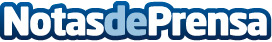 Atos crea un Centro de Excelencia de Ciencias de la Vida para apoyar a investigadores de todo el mundoLos expertos de Atos colaborarán directamente con los científicos de investigación de genoma y biodatos para impulsar nuevos descubrimientos y la innovación en las ciencias biológicas con el apoyo de tecnologías de vanguardia, como Quantum Computing, HPC e IA, y de los productos, servicios y experiencia de Atos en estos camposDatos de contacto:Paula Espadas620 05 93 29Nota de prensa publicada en: https://www.notasdeprensa.es/atos-crea-un-centro-de-excelencia-de-ciencias Categorias: Medicina Investigación Científica E-Commerce Sostenibilidad Innovación Tecnológica Biología http://www.notasdeprensa.es